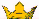 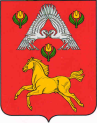 СЕЛЬСКАЯ  ДУМАВЕРХНЕПОГРОМЕНСКОГО СЕЛЬСКОГО ПОСЕЛЕНИЯСРЕДНЕАХТУБИНСКОГО  РАЙОНА    ВОЛГОГРАДСКОЙ  ОБЛАСТИ  Р Е Ш Е Н И Еот 15 ноября 2017 г.    № 105/183Об утверждении предварительных итогов социально-экономического развития Верхнепогроменского сельского поселения за истекший период текущего финансового года и ожидаемые итоги социально-экономического развития Верхнепогроменского сельского поселения за текущий финансовый год    В соответствии со статьей 173 Бюджетного кодекса Российской Федерации, решением сельской Думы Верхнепогроменского сельского поселения от 12.11.2016г. №79/130 «Прогноз социально-экономического развития Верхнепогроменского сельского поселения Среднеахтубинского муниципального района на 2017 год и плановый период 2018 и 2019 годов», Положением о бюджетном процессе в Верхнепогроменского сельском поселении, утвержденным решением сельской Думы Верхнепогроменского сельского поселения от 29.12.2015 № 53/81 р е ш и л а: 1. Утвердить предварительные итоги социально-экономического развития Верхнепогроменского сельского поселения за истекший период текущего финансового года и ожидаемые итоги социально – экономического развития Верхнепогроменского сельского поселения за текущий финансовый год (Приложение).2. Контроль за исполнением настоящего решения оставляю за собой.  3. Настоящее решение  подлежит обнародованию на официальном сайте администрации Верхнепогроменского сельского поселения - верхнепогроменское.рф.Глава Верхнепогроменского  сельского поселения:                                                           К. К. Башулов                                                                                                               Приложение                                                                                                                         Утвержден                                                                                                                         решением сельской Думы                                                                                                                          Верхнепогроменского                                                                                                   сельского поселения                                                                                                        № 105/183  от 15.11.2017 г.Предварительные итоги социально- экономического развития Верхнепогроменского сельского поселения Среднеахтубинского муниципального района  за истекший период 2017 года и ожидаемые итоги социально-экономического развития Верхнепогроменского сельского поселения  за 2017 годПлан социально-экономического развития Верхнепогроменского сельского поселения на 2017 год отражает меры, направленные на повышение уровня и качества жизни населения через осуществление полномочий по решению вопросов местного значения в соответствии с Федеральным законом от 06.10.2003 № 131-ФЗ «Об общих принципах организации местного самоуправления в РФ», разработан в соответствии с прогнозом социально-экономического развития Верхнепогроменского сельского поселения.Бюджетная и налоговая политикаБюджет Верхнепогроменского сельского поселения за 9 месяцев 2017 года исполнен со следующими показателями:Доходная часть бюджета запланирована на 2017 год в сумме 12 395,01 тыс. руб., фактически за отчетный период 2017 года поступило в бюджет Верхнепогроменского сельского поселения 7 169,82 тысяч рублей, что составляет 58 % к годовому плану (за аналогичный период 2016 года исполнение по доходам составляло 7 653,5 тыс. руб.). Расходная часть бюджета Верхнепогроменского сельского поселения на 2017 год утверждена в сумме 12 717,1 тыс. руб., исполнение по расходам бюджета за 9 месяцев 2017 года составляет 7 096,0 тыс. руб., или 56 % к годовому плану (за 9 месяцев 2016 года исполнение по расходам бюджета составляло 6 167,0 тыс. руб.)ДемографияОбщая численность человек, проживающих на территории Верхнепогроменского сельского поселения по проведенной переписи, составляет 2163 человека. На территории поселения расположены 3 населенных пунктов: село Верхнепогромное, поселок Волжанка, поселок Звездный.Физическая культура и спортФизическая культура и спорт являются универсальным средством для всестороннего воспитания личности, развития его физических, интеллектуальных и нравственных способностей и неотъемлемой частью современного образа жизни, социального и культурно-нравственного развития общества. В сельском поселении на 2017 год на организацию и проведение спортивно-массовых мероприятий по физической культуре и спорту в бюджете поселения предусмотрены средства в размере 25,0 тыс. руб. Социальная поддержка населенияВ целях осуществления социальной поддержки семей, детей, граждан пожилого возраста, инвалидов и граждан, оказавшихся в трудной жизненной ситуации, основные действия направлены на:организацию культурно – досуговой, социально – воспитательной, физкультурно – оздоровительной работы;Работу с социально – незащищенными слоями населения: взаимодействие с общественными организациями помощь в сборе документации на предоставление социальной помощи гражданам;предоставлены услуги библиотечного и информационного обслуживания населения.Работа с семьями направлена на формирование здорового образа жизни и профилактику алкоголизма, трудоустройства родителей.Администрация ведет совместную деятельность с центром социальной защиты населения Среднеахтубинского муниципального района Программа предусматривает проведение следующих мероприятий:1. День пожилого человека2. Поздравление и чествование золотых и серебряных юбиляров3. Поздравление ветеранов и жителей Верхнепогроменского поселения. 4. Поддержка пожилых гражданКадровая политика, занятость.Ежегодно численность трудоспособного населения сокращается в результате старения населения, миграционной убыли, снижения и без того низкой продолжительности жизни в результате высокой смертности среди трудоспособного населения из-за заболеваемости. Большая часть населения из-за отсутствия работы вынуждена трудоустраиваться в отдаленных городах. В 2017 году в мероприятиях по содействию трудоустройства населения было задействовано 3 человек. Проводится анализ  трудоустройства населения на предприятиях поселения, организация временных работ для безработных и ищущих работу граждан, трудовых бригад для несовершеннолетних. Виды выполняемых работ - самые разнообразные:уборка территории от бытового мусора,благоустройствоочистка дорог от снега.обкос травы на территории поселенияМолодёжная политикаВ бюджете Верхнепогроменского сельского поселения на 2017 год запланированы расходы на проведение мероприятий в области молодежной политики в сумме 15,0 тыс. руб.  Приоритетные направления молодёжной политики включают в себя:поддержку молодёжи, оказавшейся в трудной жизненной ситуации, профилактику  табакокурения,  алкоголизма, наркомании в молодежной среде, проведение развлекательных мероприятий. Здравоохранение
        На территории Верхнепогроменского сельского поселения находится 2 ФАП.
         Основное трудоспособное население выезжает на приемы к врачам  г. Волжского.
         В 2017 году по предварительным данным в ФАП обратятся - 867 человек. Обеспеченность средним медицинским персоналом в 2017 году по предварительным данным останется на уровне 2016 года составит 4 человека.Образование
           Изменений в количестве учреждений образования в 2017 году не прогнозируется.
           На территории поселения функционирует 1 средняя общеобразовательная школа и 1 детский сад. В 2018 году число детей по прогнозным данным школьного возраста составит – 127 человек.      С ростом численности детей дошкольного возраста, в результате повышения рождаемости, прогнозируется увеличение числа детей, посещающих СОШ.КультураРазвитию культуры содействует: создание условий для сохранения и развития культуры села, обеспечения доступа всех категорий населения к культурным ценностям, информационным ресурсам библиотек; сохранение и обновление библиотечных фондов; проведение массовых культурных мероприятий в поселении.На территории Верхнепогроменского сельского поселения работает МКУК «Верхнепогроменский СДК», в состав которого входит филиал в п.Звездный. В поселении действуют 3 клубных формирования самодеятельного народного творчества, работает коллектив народного ансамбля русской песни «Сударушка» 
Населению сельского поселения предоставляет услуги по организации культурного досуга, услуги библиотечного и информационного обслуживания пользователей предоставляет библиотека с библиотечным фондом в 12 542 экземпляров. В 2017 году на фоне оптимизации сети учреждений культуры, в том числе преследующей подход комплексного предоставления услуг с целью повышения качества их оказания, показатель обеспеченности библиотеками останется на уровне 2017 года. Расходы на финансирование учреждения культуры за 9 месяцев 2017 года составили 957,4 тыс.рублей. Основную часть расходов составляет заработная плата с начислениями, коммунальные услуги. Жилищно-коммунальное хозяйство В бюджете поселения на ЖКХ предусмотрено 4908,4 тыс. рублей, исполнено за 9 месяцев в сумме 2267,6 тыс. руб. Благоустройство территории:- на уличное освещение израсходовано 103,3 тыс. руб. (большая часть расходов идет на оплату электроэнергии, кроме того, производится техническое обслуживание уличного освещения).- на прочие расходы по благоустройству израсходовано 3726,6 тыс. руб. (наем рабочих по благоустройству территории, мероприятия по программе «Формирование современной городской среды).- на содержание мест захоронения израсходовано 14 тыс. руб. (был осуществлен подвоз песка к гражданскому кладбищам на территории поселения)На Коммунальное хозяйство израсходовано средств 444.3 тыс. руб.На Содержание дорог в бюджете предусмотрено 922,4 тыс. руб., израсходованные средства 808,5 тыс. руб. на:расчистка дорог от снега – 200,0 тыс. руб.;ремонт тротуара и ямочный ремонт – 594,5 тыс. руб.;проектная документация – 14,0 тыс. руб.Обеспечение первичных мер пожарной безопасностиВ целях противопожарных мероприятий проводилась противопожарная опашка. Расходы на опашку населенных пунктов составили 81,8 тыс. рублей. В момент возникновения очагов возгорания активное участие принимали жители поселения в тушение пожаров. 